АДМИНИСТРАЦИЯЗАКРЫТОГО АДМИНИСТРАТИВНО-ТЕРРИТОРИАЛЬНОГО ОБРАЗОВАНИЯ СОЛНЕЧНЫЙПОСТАНОВЛЕНИЕОБ УСТАНОВЛЕНИИ ПРЕДЕЛЬНОЙ ВЕЛИЧИНЫ СРЕДНЕДУШЕВОГО                       ДОХОДА И СТОИМОСТИ ИМУЩЕСТВА ДЛЯ ПРИЗНАНИЯ ГРАЖДАН МАЛОИМУЩИМИВ соответствии с пунктами 1, 2 статьи 14 Жилищного Кодекса Российской Федерации, статьи 2 Закона Тверской области от 27.09.2005 года №113-ЗО, для признания граждан малоимущими в целях постановки на  учет в качестве нуждающихся в жилых помещениях, предоставляемых по договорам социального найма из муниципального жилищного фонда на территории ЗАТО Солнечный, администрация ЗАТО Солнечный ПОСТАНОВЛЯЕТ:Установить предельную величину среднедушевого дохода на территории ЗАТО Солнечный для признания граждан малоимущими в размере 14 419,82 руб.Установить предельную величину стоимости имущества на территории ЗАТО Солнечный для признания граждан малоимущими в размере 599079,60 руб. на каждого члена семьи.Установить среднюю расчётную стоимость  одного квадратного метра общей площади жилого помещения в размере 33 282,20 руб.Расчёт предельной величины среднедушевого дохода и стоимости имущества для признания граждан малоимущими прилагается.Контроль за настоящим постановлением возложить на Хлебородову Т.В., заместителя главы администрации по социальным вопросам.Настоящее постановление  подлежит опубликованию в газете «Городомля на Селигере».Настоящее постановление вступает в силу с момента опубликования.Глава администрации ЗАТО Солнечный                       	                        В.А. Петров  Приложение №1 			               к Постановлению главы		 администрации ЗАТО Солнечный от «09» марта 2016 г. № 38Расчет                                                                                                                                        предельной величины среднедушевого дохода и стоимости имущества                                  для признания граждан малоимущими1.Средняя рыночная стоимость 1 кв.м. общей площади жилья ЗАТО Солнечный установлена Постановлением Правительства Тверской области от 05.08.2014 г. №390-пп в размере 33 282,20 руб.2. Действующая норма предоставления жилья – 18 кв.м. на 1 человека.3.Рыночная стоимость жилья по норме предоставления составит:                                 18 * 33 282,20=599 079,60 руб. на 1 человека.4.Средний срок ожидания в очереди на получение жилья 10 лет (120месяцев).5.Месячная сумма, необходимая для накопления на покупку жилья, на 1 человека: 599 079,60:120 =4 992,33 руб.6.Величина прожиточного минимума, установлена Постановлением Правительства Тверской области от 26.01 2016 г. №15-пп, на душу населения 9 427,49 руб.7.Среднемесячный доход на 1 члена семьи без учетов налогов:    992,33+9 427,49=14 419,82 руб.09.03.2016ЗАТО Солнечный№__38_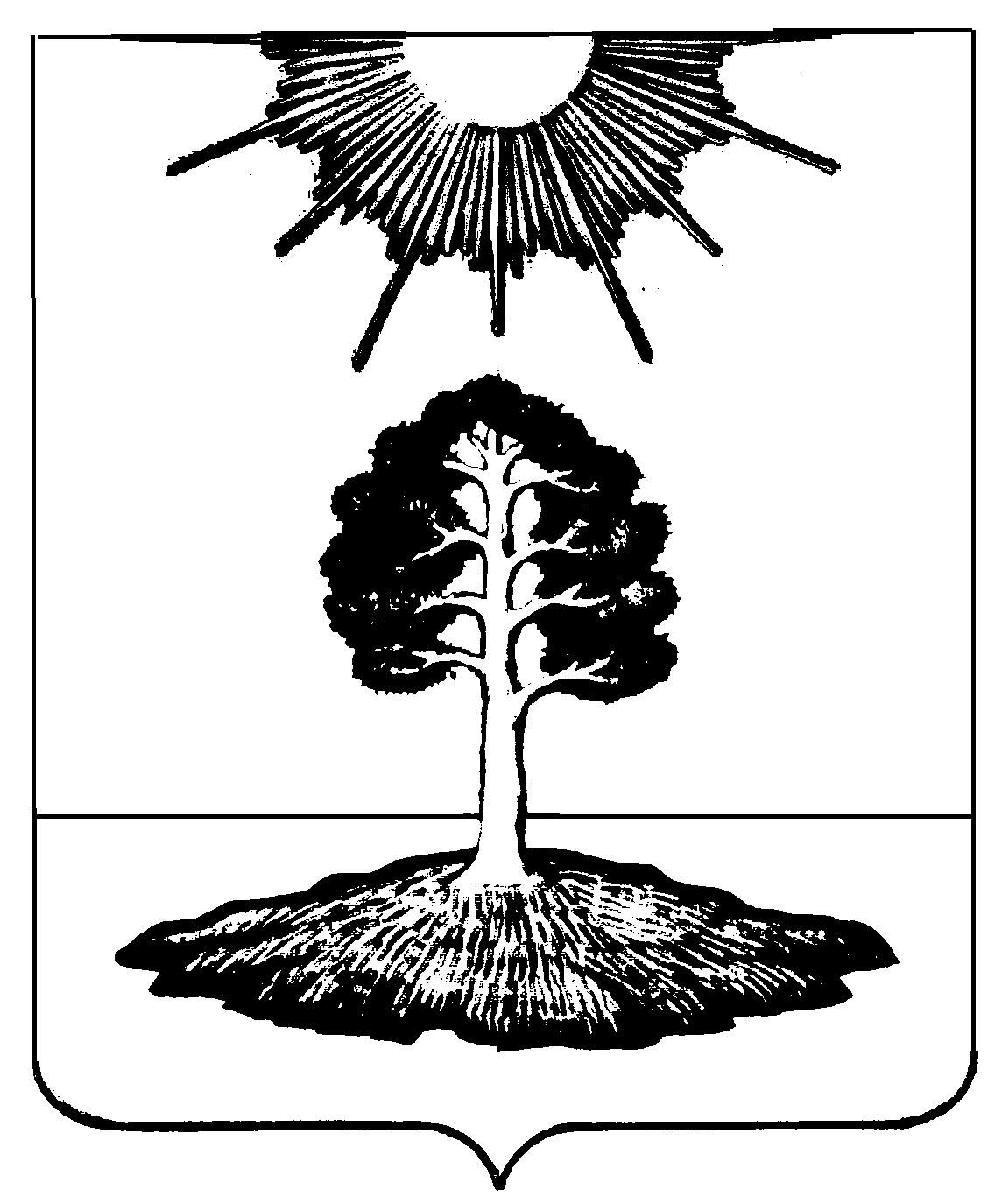 